Томская область Асиновский районАДМИНИСТРАЦИЯНОВОКУСКОВСКОГО СЕЛЬСКОГО ПОСЕЛЕНИЯПОСТАНОВЛЕНИЕ30.05.2019						                                                           № 89с. Ново-КусковоО внесении изменений в постановление Администрации Новокусковского сельского поселения от 04.02.2019 № 19 «Об утверждении схемы размещения мест (площадок) накопления твердых коммунальных отходов на территории муниципального образования «Новокусковское сельское поселение»С целью приведения муниципального правового акта в соответствие с действующим законодательствомПОСТАНОВЛЯЮ:	1. Внести в постановление Администрации Новокусковского сельского поселения от 04.02.2019 № 19 «Об утверждении схемы размещения мест (площадок) накопления твердых коммунальных отходов на территории муниципального образования «Новокусковское сельское поселение» (далее – Постановление) следующие изменения:	1) приложение к Постановлению дополнить схемами № 6, 7, 8, 9 согласно приложению к настоящему постановлению.	2. Настоящее постановление подлежит официальному опубликованию в официальном печатном издании «Информационный бюллетень» и размещению на официальном сайте Новокусковского сельского поселения www.nkselpasino.ru.Глава Новокусковского сельского поселения                                              А.В. КарпенкоПриложение к постановлениюАдминистрации Новокусковского сельского поселения от 30.05.2019 № 89Схема № 6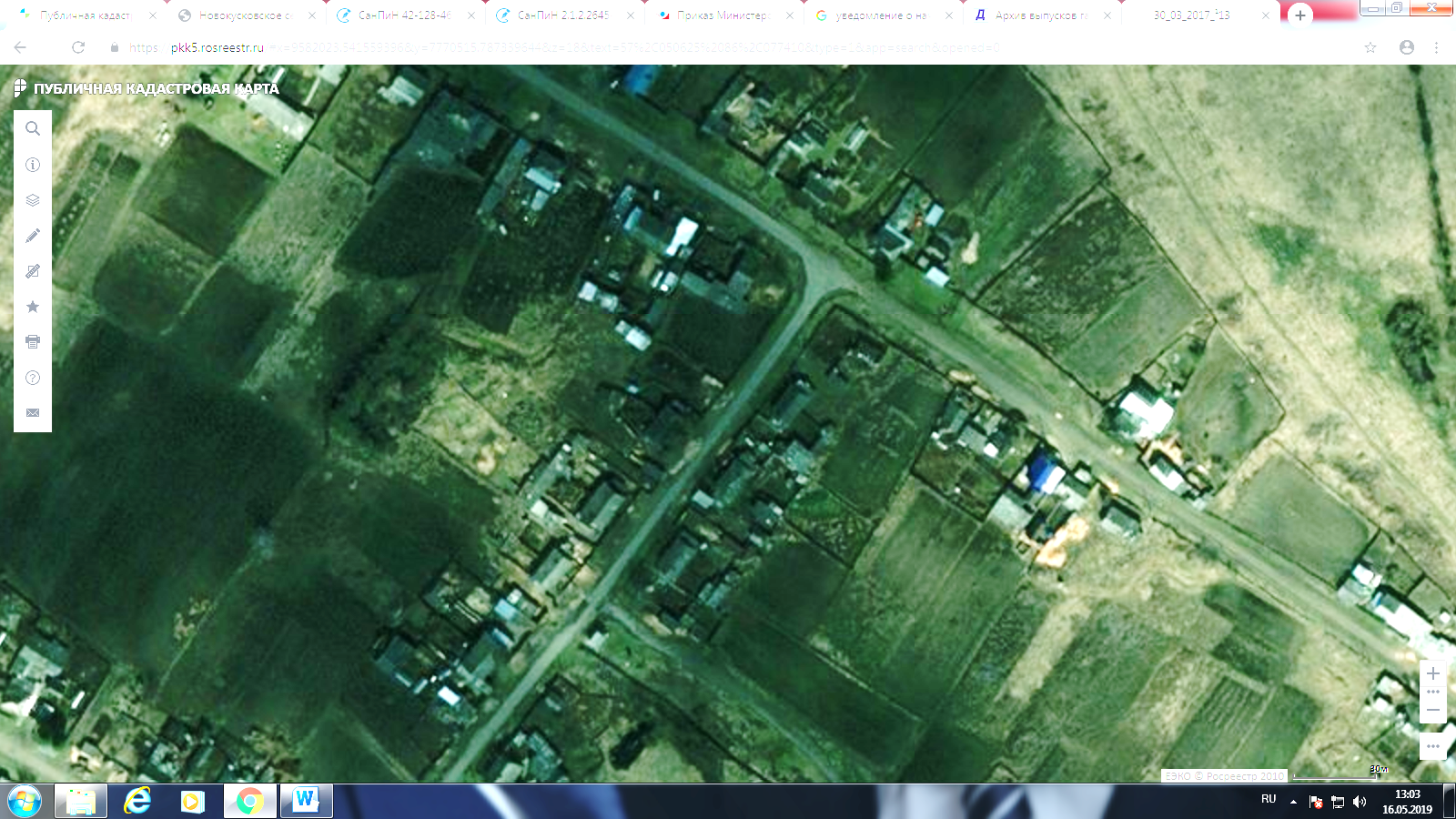 Условные обозначения:	- обозначение места (площадки) накопления твердых коммунальных отходовСхема № 7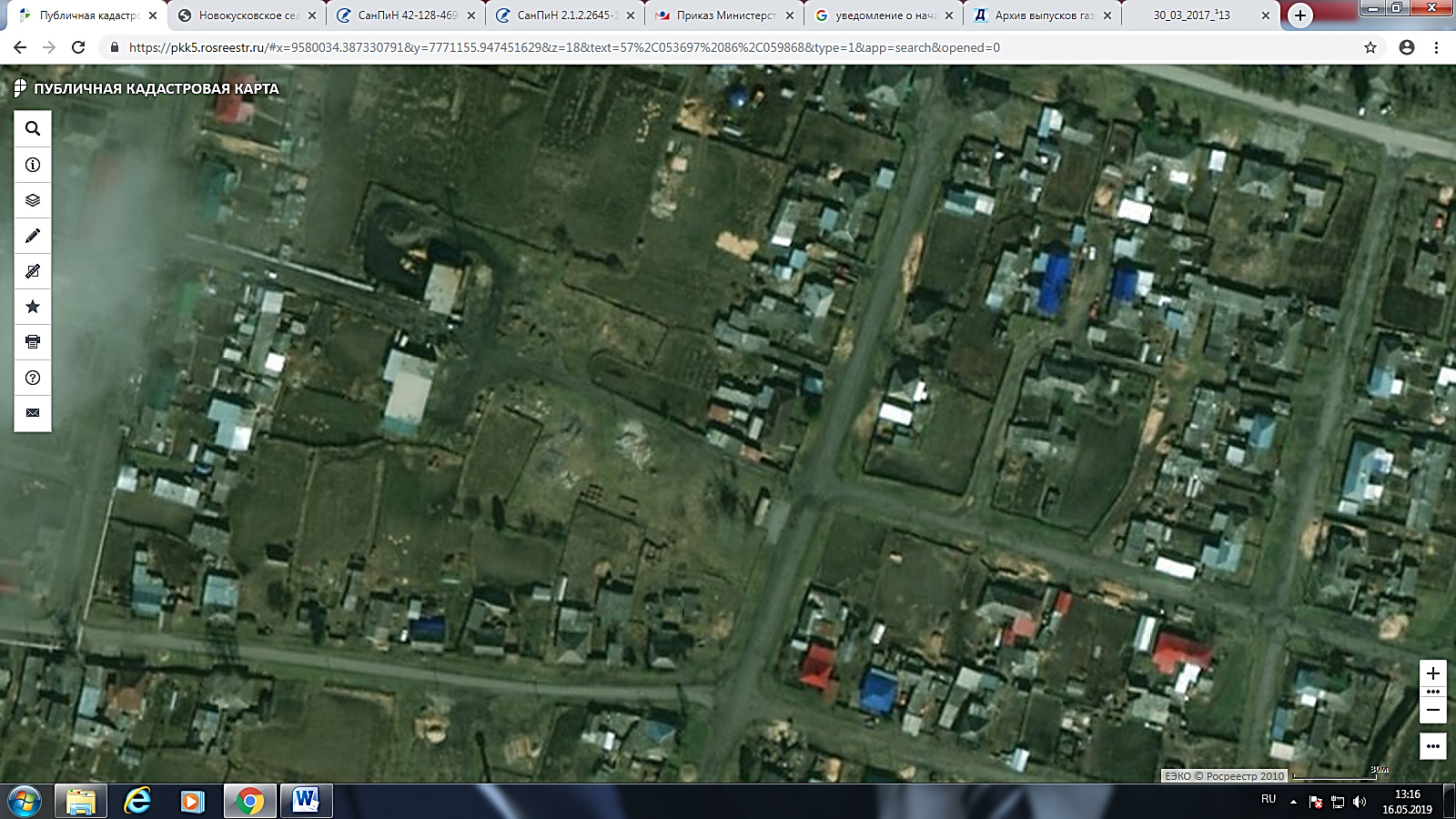 Условные обозначения:	- обозначение места (площадки) накопления твердых коммунальных отходовСхема № 8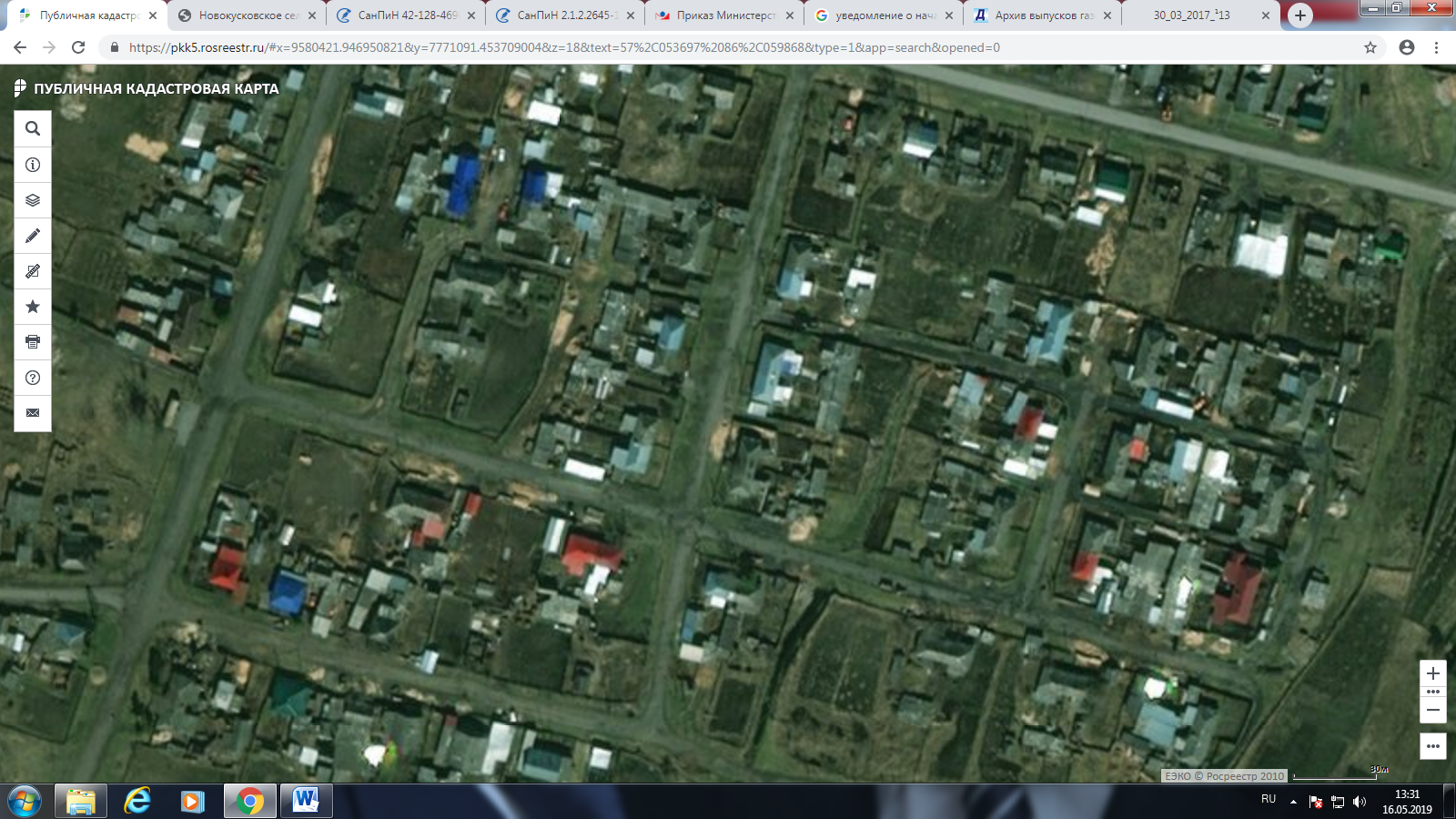 Условные обозначения:	- обозначение места (площадки) накопления твердых коммунальных отходовСхема № 9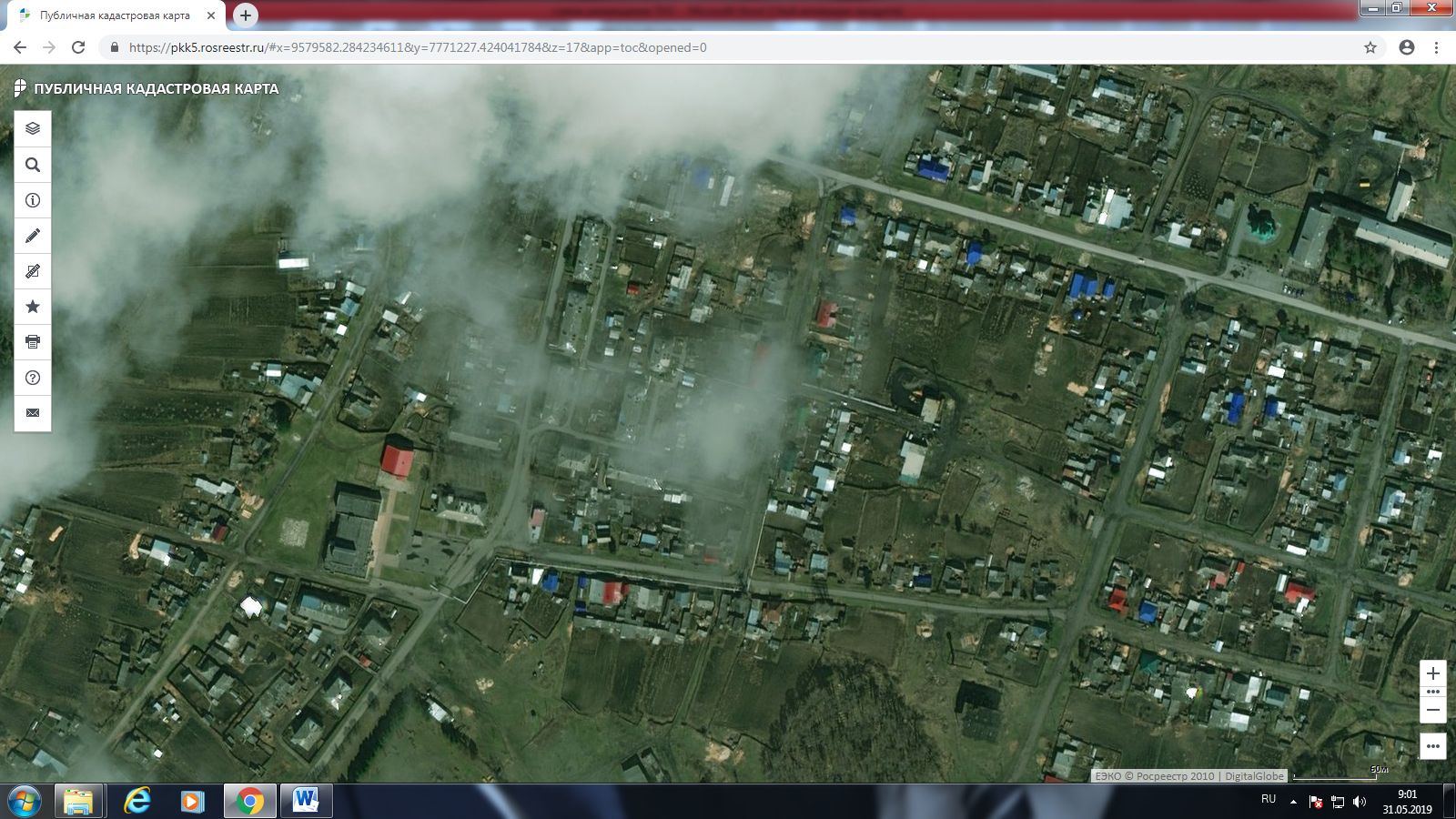 Условные обозначения:	- обозначение места (площадки) накопления твердых коммунальных отходов